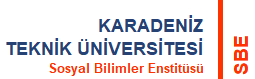 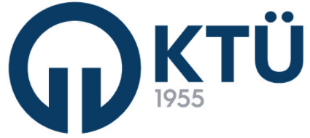        TEZ ÇALIŞMASI SAVUNMA SINAVI GİRİŞ FORMU       (Düzeltme Kararı Verilen Öğrenciler İçin)Önemli Hatırlatma: Mevzuat gereği tezi hakkında düzeltme kararı verilen öğrenci düzeltme kararının verildiği tez savunma tarihinden itibaren en geç üç ay içinde gereğini yaparak tezini aynı jüri önünde yeniden savunur. Bu itibarla tez savunma sınavının süresi içinde yapılabilmesi için 3 aylık sürenin dolmasına en geç 20 gün kala bu formla Enstitüye başvurulması gerekmektedir. Öğrenci yeni tez savunma sınav tarihini Anabilim Dalı Başkanlığı’ndan öğrenecektir.gün.ay.202.SOSYAL BİLİMLER ENSTİTÜSÜ MÜDÜRLÜĞÜNEgün.ay.202. tarihinde yapılan tez çalışması savunma sınavında düzeltme kararı verilen tezimi yeniden savunabilmem için gerekli olan 5 adet Yüksek Lisans Tezi ile tezin yer aldığı CD ekte sunulmuştur.                                                                                                                                                                            İmzaEkler 5 adet Yüksek Lisans Tezi1 adet Tezin yer aldığı CD